МИНИСТЕРСТВО ОБРАЗОВАНИЯ РЯЗАНСКОЙ ОБЛАСТИОБЛАСТНОЕ ГОСУДАРСТВЕННОЕ БЮДЖЕТНОЕ ОБРАЗОВАТЕЛЬНОЕ УЧРЕЖДЕНИЕ СРЕДНЕГО ПРОФЕССИОНАЛЬНОГО ОБРАЗОВАНИЯ«КАДОМСКИЙ ТЕХНОЛОГИЧЕСКИЙ ТЕХНИКУМ»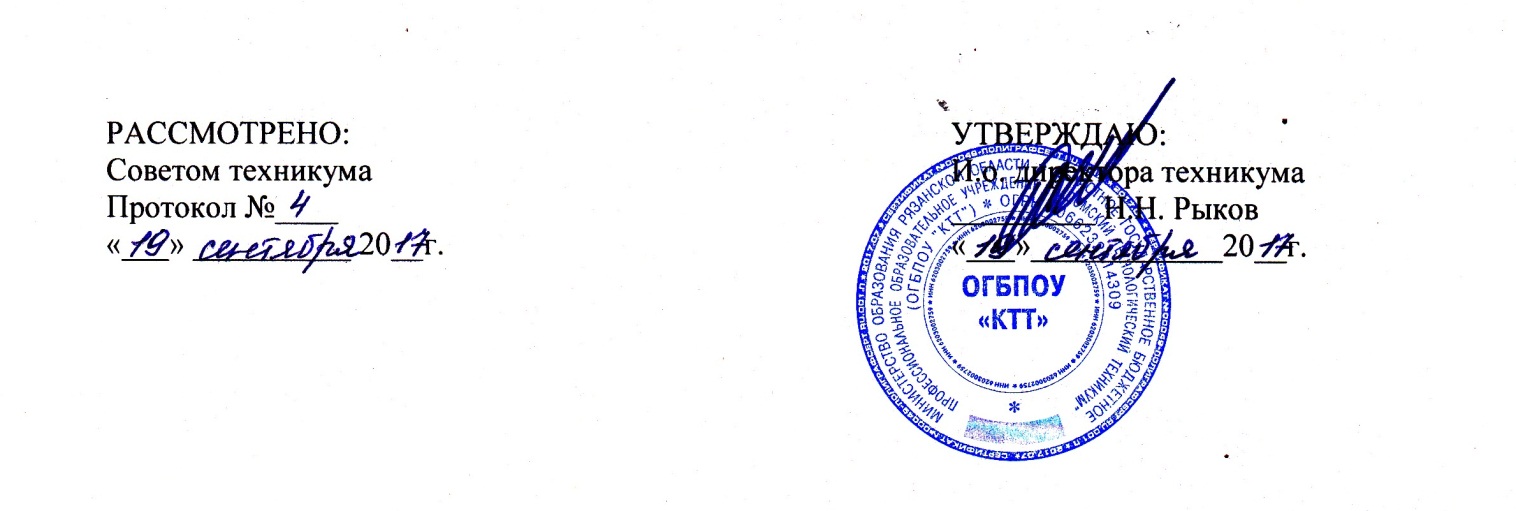 ПОЛОЖЕНИЕо проведении экзамена в ОГБОУ СПО «Кадомский технологический техникум»р.п.Кадом2017.1. Общие положения1.1	Положение разработано на основании:      -Закона РФ « Об образовании в Российской Федерации»(2012г., ст.74,82);Типового  положения   об   образовательном  учреждении   среднего
профессионального   образования   (среднем      специальном   учебном
заведении), утвержденного постановлением Правительства Российской
Федерации от 18 июля 2008 года №543;Положения   о   практике   обучающихся,   осваивающих   основные
профессиональные образовательные программы среднего профессионального        образования, утвержденного приказом Минобрнауки России 18.04.2013 года №291 (зарегистрированного в Минюсте России 14 июня 2013 года регистрационный номер №28785);-	Разъяснений по формированию учебного плана основной профессиональной       образовательной программы начального профессионального и среднего    профессионального образования (письмо департамента профессионального образования Министерства образования и науки России от 20 октября 2010 года № 12-696);-	Разъяснений ФИРО по формированию учебного плана основной
профессиональной образовательной программы начального профессионального      образования среднего профессионального образования;-Проекта макета «Комплект контрольно-оценочных средств по профессиональному модулю», разработанный ФИРО;-Положения «О формировании фонда оценочных средств для проведения   текущего контроля успеваемости и промежуточной аттестации обучающихся» ОГБОУ СПО «Кадомский технологический техникум»1.2	Итоговой формой контроля по профессиональному модулю (ПМ)
является  экзамен  (квалификационный). Он проверяет готовность
обучающегося   к   выполнению   указанного   вида   профессиональной
деятельности и сформированности у него общих и профессиональных
компетенций, определенных в разделе  «Требования  к результатам
освоения ОПОП» ФГОС СПО и НПО. Контроль освоения ПМ в целом
направлен на оценку овладения квалификацией.1.3 Итогом проверки является однозначное решение: «вид профессиональной деятельности освоен не освоен»Итоговая аттестация по профессиональному модулю (экзамен (квалификационный) проводится как процедура внешнего оценивания с участием представителей работодателя.2.	Содержание экзамена (квалификационного)2.1 Экзамен (квалификационный) может состоять из одного или нескольких аттестационных испытаний следующих видов:-	защита   (или   анализ)   портфолио. Оценка производится путем сопоставления       установленных требований с набором документированных свидетельских показаний,    содержащихся в портфолио.Выполнение комплексного практического задания, оценка производится . путем сопоставления усвоенных алгоритмов деятельности с заданным эталоном деятельности;-	защита производственной  практики,  оценка производится  путем разбора       данных аттестационного листа (характеристики профессиональной деятельности    обучающегося на практике) с указанием видов работ, выполненных во время практики, их объема, качества выполнения в соответствии с технологией и требованиями
организации, в которой проходила практика.3.	Контрольно-оценочные средства для организации и проведения
экзамена (квалификационного)3.1 Виды и условия проведения экзамена (квалификационного) определяются цикловыми комиссиями образовательного учреждения. В зависимости от этого преподавателями цикловой комиссии разрабатываются комплекты контрольно-оценочных средств (КОС) для профессиональных модулей.Полный набор регламентов проведения экзамена (квалификационного) доводится до сведения обучающихся в первые два месяца после начала изучения профессионального модуля.3.2Объектом оценивания на квалификационном экзамене выступаетпрофессиональная квалификация обучающихся, допущенных к экзамену (квалификационному).3.3 Предметом оценивания является соответствие освоенных профессиональных компетенций обучающихся требованиям ФГОС.3.4 Комплекты оценочных средств и инструктивно - методические материалы для проведения оценочных процедур в рамках квалификационного экзамена готовятся преподавателями техникума, задействованными в реализации данного профессионального модуля, и согласуются с работодателями не позднее 1 октября того курса обучения, на котором начинается реализация модуля. Задания на проверку усвоения необходимого материала должны носить практикоориентированный комплексный характер. Содержание задания должно быть максимально приближено к ситуации профессиональной деятельности. Разработка типовых заданий сопровождается установлением критериев для их оценивания.3.5 Структура контрольно-оценочных материалов, а также критерии оценки на аттестационных испытаниях утверждаются руководителем образовательного учреждения после их обсуждения на заседании методического совета.4. Условия допуска обучающихся к экзамену (квалификационному)4.1	К экзамену (квалификационному) могут быть допущены обучающиеся, успешно    освоившие все элементы программы профессионального модуля: теоретическую часть модуля (МДК) и практики. По отдельным элементам программы профессионального
модуля может проводиться промежуточная аттестация. В этом случае форма аттестации по учебной  или  производственной практикам -дифференцированный зачет. По междисциплинарному курсу-экзамен или дифференцированный зачет.    Контроль освоения МДК и прохождения практики направлен на оценку результатов
преимущественно теоретического обучения и практической подготовленности.4.2	Для оценки профессиональных и общих компетенций в рамках
профессионального модуля может быть предусмотрена защита портфолио обучающегося. В этом случае необходимым условием допуска к экзамену  (квалификационному) можно считать наличие портфолио, подготовленного в соответствии с Положением «О портфолио обучающихся «Кадомский технологический техникум».4.3 При успешном изучении и прохождении прфессионального модуля заместителем директора по учебно-производственной работе готовится приказ о допуске обучающихся к экзамену (квалификационному).5. Порядок подготовки и проведения экзамена (квалификационного)5.1	Экзамен  (квалификационный)  проводится после изучения  всех
МДК модуля, прохождения учебной и производственной практики. В период     подготовки к экзамену (квалификационному) могут проводиться консультации за    счет общего бюджета времени, отведенного учебным планом на консультации.5.2	Экзамен (квалификационный) проводится в специально подготовленных   помещениях(лабораториях, мастерских и др.) оснащенных мультимедийным и иным   оборудованием. Начало экзамена, как правило, в 9.00 часов. Продолжительность экзамена(квалификационного) устанавливается в зависимости от вида экзамена,
в соответствие с разработанным комплектом контрольно-оценочных средств по профессиональному модулю.5.3	К началу проведения экзамена ( квалификационного) должны быть подготовлены следующие документы:-	приказ о допуске обучающихся к экзамену ( квалификационному);-приказ о проведении экзамена (квалификационного) и составе аттестационной комиссии;-	задания для экзаменующихся;
-пакет экзаменатора;- книга протоколов по результатам экзамена (квалификационного) попрофессиональным модулям;-	журнал теоретического и практического обучения;-	журнал производственного обучения;-портфолио обучающихся (при наличии в качестве объекта оценивания в профессиональном модуле) и другие документы.Итогом проверки является однозначное решение комиссии: «вид профессиональной деятельности освоен не освоен».5.4 Книга протоколов по экзаменам (квалификационным) профессиональных модулей прошивается, пронумеровывается, хранится в учебной части до окончания обучения, а затем сдается в архив техникума.6. Структура и функции аттестационной комиссии для проведения экзамена (квалификационного).6.1 Экзамен (квалификационный)  проводится аттестационной комиссией, назначенной   приказом директора, в  состав которой обязательно должны входить представители работодателей.Аттестационная комиссия  организуется для оценки каждого профессионального модуля.Аттестационную  комиссию  возглавляет  председатель,  который
контролирует деятельность комиссии, обеспечивает единство требований к    экзаменующимся. Председателем комиссии для проведения экзамена (квалификационного) является представитель работодателя.Секретарь аттестационной комиссии ведет протокол заседания
аттестационной комиссии, по окончании экзамена(квалификационного) передает его в учебную часть техникума.Результаты освоения вида профессиональной деятельности по профессиональному      модулю заносятся в экзаменационную (оценочную) ведомость.Членами аттестационной комиссии являются: преподаватели и мастера производственного обучения, представитель администрации образовательного учреждения, представители работодателей. Состав членов комиссии утверждается директором техникума (не менее пяти человек) на каждый семестр или на весь учебный год.По окончании экзамена комиссия путем голосования принимает
решение по каждому студенту. Затем все студенты приглашаются в
аудиторию и председатель комиссии оглашает итоги экзамена.